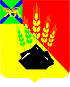 ДУМАМИХАЙЛОВСКОГО МУНИЦИПАЛЬНОГО РАЙОНА  Р Е Ш Е Н И Е с. Михайловка22.07.2021 г.	                                                                                № 109  О присвоении звания «Почетный гражданин     Михайловского муниципального района»        Руководствуясь Уставом Михайловского муниципального района Приморского края,  Положением «О звании Почетный гражданин Михайловского муниципального района», утвержденного решением Думы Михайловского муниципального района № 417 от 25.09.2019 года, и на основании представления главы Михайловского муниципального района,  Дума Михайловского муниципального района                                                  Р Е Ш И Л А:          1. Присвоить звание «Почетный гражданин Михайловского муниципального района» за многолетний добросовестный труд, большую общественную работу и в связи с 95-летием со дня образования Михайловского муниципального района:          - Варавва Надежде Владимировне – педагогу - психологу муниципального бюджетного общеобразовательного учреждения «Средняя общеобразовательная школа с Ивановка» Михайловского муниципального района,   жительнице  Ивановского сельского поселения.          2. Присвоить звание «Почетный гражданин Михайловского муниципального района» за многолетний добросовестный труд, активную жизненную позицию в связи с 95-летием со дня образования Михайловского муниципального района:        - Андрющенко Галине Павловне – начальнику отдела ЗАГС администрации Михайловского муниципального района, жительнице Михайловского сельского поселения.          3. Присвоить звание «Почетный гражданин Михайловского муниципального района» за многолетний плодотворный труд, профессионализм, вклад в развитие шахматного спорта на территории  Новошахтинского городского поселения и  в связи с празднованием 95-летия со дня образования Михайловского муниципального района:          -   Мусаеву Ахматпаша Мовлединовичу – слесарю по обслуживанию тепловых сетей разрезоуправления «Новошахтинское» - филиала общества с ограниченной ответственностью «Приморскуголь», жителю Новошахтинского городского поселения.      4. Настоящее решение вступает в силу со дня его принятия.Председатель Думы Михайловскогомуниципального района		       	                            Н.Н. Мельничук